Замер вертикальных жалюзи:      Для определения необходимых размеров жалюзи нужно измерить высоту и ширину оконного проема. Если    планируется установка жалюзи в оконный проем, то из полученной высоты и ширины оконного проема необходимо вычесть 1,5 - 2см. Если жалюзи будут устанавливаться перед оконным проемом к стене или к потолку, то к высоте и ширине оконного проема необходимо прибавить 15 - 20 см. Это и будут размеры жалюзи. Из этих размеров вы можете найти площадь необходимых вам жалюзи и по цене выбранной ткани рассчитать стоимость ваших жалюзи.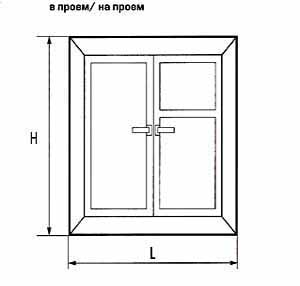  Разновидности конструкции: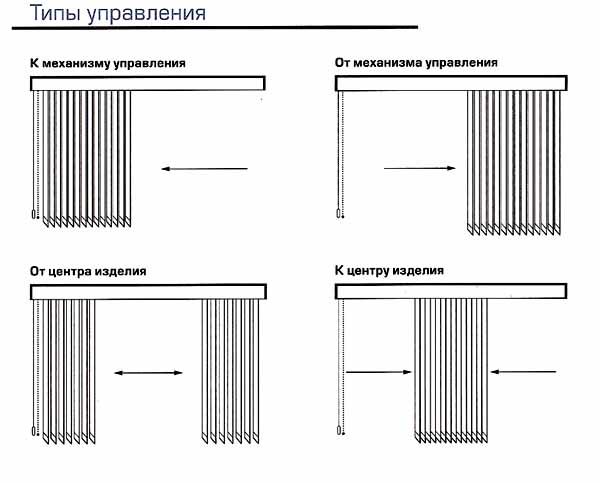 в проемна проемширина (L)L- (1,5- 2) cmL+ (15- 20) cmвысота (H)H- (1,5- 2) cmH+ (15- 20) cm